КУБАНЬ – КРАЙ СИЛЬНЫХ, УМНЫХ, ТРЕЗВЫХ!Уважаемые жители Апшеронского района!Приглашаем Вас принять участие в культурно-массовых мероприятиях.Не оставайтесь равнодушными к проблеме наркомании!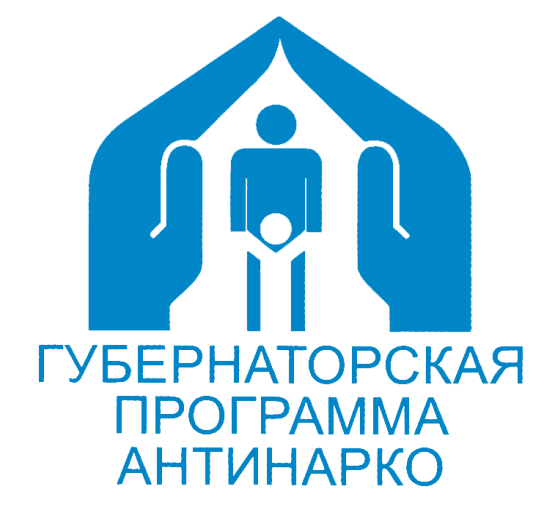 В учреждениях молодежной политикиВ учреждениях образованияВ учреждениях культурыВ учреждениях физкультуры и спорта№п/пНазвание мероприятияМесто проведения(поселение, улица, номер строения, учреждения)Время проведения1.Открытые соревнования по спортивному туризму среди молодежных и школьных команд МО Апшеронский район в рамках акции  «Спорт против наркотиков»Апшеронский район,пгт.Нефтегорск, ул.Физкультурная, 105.01.2018 г.10-00 №п/пНазвание мероприятияМесто проведения(поселение, улица, номер строения, учреждения)Время проведения1.Соревнования "Весёлые старты" Апшеронский район,г. Апшеронск,ул.Ленина, 47 (МАОУЛ № 1)10.01.2018г.10-002.«Лапта» спортивные состязания между 7-8 классамиАпшеронский район,ст.Куринская,ул.Новицкого,1 (МБОУСОШ №25)15.01.2018г.13-003.Профилактический час «Профилактика вредных привычек»Апшеронский район,г. Апшеронск,ул.Комарова, 76(МБОУГ № 5)17.01.2018г.13-304.Психологический тренинг для подростков«Мы выбираем жизнь! А вы?»по профилактике наркозависимости Апшеронский район,г. Хадыженск,ул.Аэродромная, 43а (МБОУСОШ  № 15 им. Гусева В.В.)19.01.2018г. 13-005.Конкурс рисунков «Как прекрасен этот мир!»Тематические классные часы «Жить здорово»Апшеронский район,пос.Отдаленный,ул.Клубная,25(МБОУООШ № 29)19.01.2018г.14-006.Спортивная игра «Веселые эстафеты»Апшеронский район,п.Новые Поляны,ул.Школьная,1(МБОУСОШ № 28)25.01.2018г.12-307.Конкурс рисунков«Мы за здоровый образ жизни»Апшеронский район,ст.Лесогорская,ул.Школьная,44(МБОУСОШ № 26)18.01.2018г.14-00№п/пНазвание мероприятияМесто проведения(поселение, улица, номер строения, учреждения)Время проведения1.«Я молод и здоров», игровая программаАпшеронский район, г.Апшеронск,ул.Комсомольская,154Государственное казенное учреждение социального обслуживания Краснодарского края (Апшеронский социально-реабилитационный центр для несовершеннолетних)10.01.2018 г. 11-002.«Решившись на это», показ фильма антинаркотического направленияАпшеронский район, г.Апшеронск,ул.Ленина,28МАУ «Районный Дом культуры»22.01.2018 г. 14-003.«Выбери правильный путь», тематическая программа, показ социального роликаАпшеронский район,г.Хадыженскул.Первомайская, 134Муниципальное бюджетное учреждение дополнительного образования детская художественная школа23.01.2018г. 15-20№п/пНазвание мероприятияМесто проведения(поселение, улица, номер строения, учреждения)Время проведения1.Открытые соревнования по спортивному туризму среди молодежных и школьных команд МО Апшеронский район в рамках акции  «Спорт против наркотиков»Апшеронский район,пгт.Нефтегорск, ул.Физкультурная, 105.01.2018 г.10-00 2.Открытоепервенство г.Апшеронска по каратэАпшеронский район,г.Апшеронск,Королева, 128с/з СШ «Олимп»21.01.2018 г. 09-00